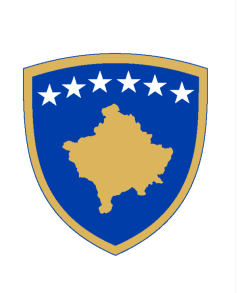 REPUBLIKA E KOSOVËS/REPUBLIKA KOSOVA/REPUBLIC OF KOSOVAQEVERIA E KOSOVËS/VLADA KOSOVA/GOVERNMENT OF KOSOVAMinistria e Bujqësisë, Pylltarisë dhe Zhvillimit RuralMinistarstvo Poljoprivrede, Šumarstva i Ruralnog RazvojaMinistry of Agriculture, Forestry and Rural DevelopmentZyra për Komunikim me PublikunKancelarija za Javno Komuniciranje Office of Public CommunicationPOZOVITE ZA APLICIRANJE-PRIJAVUMinistarstvo poljoprivrede, šumarstva i ruralnog razvoja poziva sve zainteresovane poljoprivrednike da se prijave za podršku kroz Program direktnih plaćanja za 2021. godinu.Podrška se pruža za ove culture - useve i poljoprivredne aktivnosti:Direktna plaćanja za zasejane površine pšenice i količinu proizvedene / isporučene pšeniceDirektna plaćanja za zasejane površine semena pšeniceDirektna plaćanja za zasađene površine ječmaDirektna plaćanja za površine zasađene ražiDirektna plaćanja za zasađene površine zobiDirektna plaćanja za zasađene površine kukuruzaDirektna plaćanja za površine zasađene suncokretomDirektna plaćanja za postojeće vinogradeDirektna plaćanja za zvanično proizvedeno i deklarisano vinoDirektna plaćanja za postojeće voćnjakeDirektna plaćanja za isporučenu / prodatu količinu plodova malineDirektna plaćanja premije poljoprivrednog osiguranja za poljoprivrednu kulturu maline, jabuke, šljive, grožđa, jagode, začine i orahe, kao i tradicionalne premije osiguranja u poljoprivredi za poljoprivrednu kulturu jabuka - intenzivni voćnjaci, paprika-intenzivno gajenje i vinsko grožđeDirektna plaćanja za proizvodnju sadnog materijala voćaka i vinove lozeDirektna plaćanja za površine zasađene povrćemDirektna plaćanja za organsku proizvodnjuDirektna plaćanja za lekovito i aromatično biljeDirektna plaćanja za krave i bivolice muzareDirektna plaćanja za ovce i koze muzareDirektna plaćanja za pčeleDirektna plaćanja za kokoši nesiliceDirektna plaćanja za prepeliceDirektna plaćanja za svinje za reprodukcijuDirektna plaćanja za mleko po kategorijama kvaliteta za prvu polovinu 2021Direktna plaćanja za prijavljeno klanje goveda za prvu polovinu 2021Direktna plaćanja za sektor akvakulture za prvu polovinu 2021Direktna plaćanja za tovljenje  teladi za prvu polovinu 2021Period prijave:Prijava traje 21 kalendarski dan i počinje od dana javnog objavljivanja, od datuma 08.09.2021. i završava  datuma 28.09.2021.Način apliciranja - prijavljivanja:Prijava se vrši u kancelarijama opštinskih direkcija za poljoprivreduU slučajevima kada se poljoprivrednici prijavljuju za određene useve ili poljoprivredne aktivnosti, popunjava se i podnosi samo jedna prijava.Pojašnjenje:Tokom kontrole-uviđaja na terenu, u slučaju utvrđivanja nepravilnosti, primenjivaće se kaznene mere na osnovu Administrativnog uputstva za direktna plaćanja u poljoprivredi za 2021. godinu.Dokumentacija za prijavu mora biti dostavljena u dva primerka iu okviru roka za apliciranje. Dostavljanje dokumentacije po isteku objavljenog i nepotpunog roka neće biti prihvaćeno na razmatranje.Informacije:Za kriterijume i potrebnu dokumentaciju za prijavu, detaljne informacije se mogu dobiti na veb stranici MPŠRR, vvv.mbpzhr-ks.net i na veb stranici ARP-a, vvv.azhb-ks.net, kao i u opštinskim direkcijama za poljoprivredu.